WHEREAS, The City of Molalla is adopting a Mobile Food Unit Ordinance, andWHEREAS, The placement of Mobile Food Units requires certain planning and land use processes, andWHEREAS, Land use and planning processes carry a cost to the taxpayers, andWHEREAS, Costs to conduct development and private business is appropriately born by the developer and/or business owner. Now, Therefore, the City of Molalla Resolves as follows: Section 1.	   Mobile Food Unit Application Fees. Temporary Mobile Food Unit Type I Application - $150 base for first property, plus $100 per additional property. Permanent Mobile Food Unit Type I Application - $250 per proposed unit. Type II or III Mobile Food Unit Application – Set per existing fee schedule. Section 2.  Effective Date.   This ordinance is effective upon signature by the Mayor. Signed this 14th day of April 2021.							______________________________________										Scott Keyser, MayorATTEST:__________________________________Christie DeSantis, City Recorder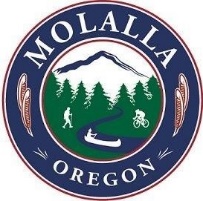 RESOLUTION NO. 2021-11A RESOLUTION OF THE CITY OF MOLALLA, OREGON SETTING FEES FOR MOBILE FOOD UNIT LAND USE